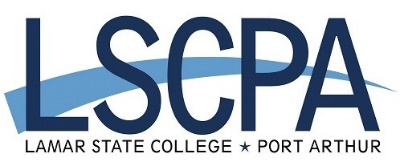 Topic: EDUC 1300 Syllabus; Chapter 1 – Habits for Success in College, Career, and LifeObjectives: Upon completion of this learning experience, the student
            should be able to:   Understand how college can help you succeed in work and life. P. 4   Transition to college-level work and college culture. P. 7   Explore how effective habits can promote success. P. 11   Learn what habits can keep you moving toward personal goals. P. 142.  Topic: Chapter 2 – Learning Preferences: Building & Using Self-Knowledge 	Objectives:   Upon completion of this course the student should be able to:	a.      Assess learning preferences. P. 26b.      Investigate how you prefer to interact with information and people. P. 33	c.      Identify in-class and study strategies that work effectively with particular preferences. P. 36 	d.      Build lesser-developed learning preferences. P. 36	e.      Determine ways to adjust to different teaching styles. P. 37	f.       Identify and manage learning disabilities. P. 42Topic: Chapter 3 – Time and Money: Managing Important ResourcesObjectives: Upon completion of this learning experience, the student should be able to:Understand who you are as a time and money manager. P. 54Explore ways to build a schedule and prioritize tasks. P. 57Manage procrastination and time traps. P. 61Use a budget to evaluate and adjust spending and income. P. 63f.       Investigate how to increase income through work and financial aid. P. 65
            g.       Analyze the cost of credit and adjust credit use. P. 70 4. Topic: Chapter 4 – Setting and Reaching Goals: Using Values, Stress Management…	Objectives: Upon completion of this learning experience, the student should be able to:a.     Explore values in connection with goals. P. 86		b.     Work toward goal achievement and use the SMART goal system. P. 89		c.     Recognize and analyze causes of stress. P. 93 		d.     Explore stress management strategies. P. 95	e.     Build teamwork skills. P. 104	f.      Communicate effectively. P. 107            5. Topic: Chapter 5 – Critical and Creative Thinking: Solving Problems…           Objectives: Upon completion of this learning experience, the student 	
           should be able to:	a.     Define critical and creative thinking. P. 118	b.     Improve critical thinking skills, including analysis, comparison, and evaluation. P. 119 	c.     Develop creative thinking. P. 125	d.     Apply thinking skills to problems and decisions. P. 130	e.     Identify, analyze, and solve problems effectively. P. 132             f.     Define and think through decisions. P. 134 6.  Topic: Chapter 6 – Active Reading: Learning from Print and Online Materials Objectives: Upon completion of this learning experience, the student should be able to:Improve reading comprehension. P. 146 Understand and use the SQ3R reading technique. P. 150 Effectively highlight and annotate reading. P. 156Choose what is important to remember. P. 157Read online materials productively. P. 1627.  Topic: Chapter 7 – Reading and Information Literacy: Targeted and Critical Strategies	Objectives: Upon completion of this learning experience, the student should be able toUse targeted strategies for specific subjects. P. 172Know a basic search strategy for library and electronic research. P. 182Critically evaluate reading materials. P. 186Use strategies to assess the quality of materials found online. P. 188
8. Topic: Chapter 8 – Listening and Note Taking: Taking in and Recording Information	Objectives: Upon completion of this learning experience, the student 	should be able to: 	a.     Actively listen for meaning and important information. P. 198             b.     Record effective notes in class. P. 203             c.     Understand outline, Cornell, and mind-map note-taking formats. P. 205             d.     Identify which note-taking format will work best for different situations. P. 205             e.     Determine which note-taking format feels most comfortable to you. P. 2059.   Topic: Chapter 9 – Memory and Studying: Retaining What You LearnObjectives: Upon completion of this learning experience, the student should be able to:Understand how memory works. P. 224b.       Build your ability to retain and recall information. P. 227
c.      Build studying effectiveness with targeted strategies. P. 229
d.      Identify and use mnemonic devices and other memory techniques. P. 238
10.   Topic: Chapter 10 – Test Taking I: Test Preparation and Objective TestsObjectives: Upon completion of this learning experience, the student should be able to: Create a test preparation plan. P. 248Study effectively for tests. P. 252Manage text anxiety. P. 254Identify and address different types of objective questions. P. 261Learn from test mistakes. P. 265 11. Topic: Chapter 11 – Test Taking: Essay Tests and Graded Projects	Objectives: Upon completion of this learning experience, the student 	should be able to:a.     Construct answers to essay (subjective) questions. P. 276             b.     Create and deliver an effective presentation. P. 28512. Topic: Chapter 12 – Moving Toward Success: Putting Habits into Action Objectives:  Upon completion of this learning experience, the student should be able to:	a.     Continue to build the habits for Success. P. 298              b.     Apply each habit in personal situations. P. 300c.     Connect the habits to professionalism and employability. P. 312               Reviewed & Revised January 2021EDUC 1300 Learning Frameworks - Course Schedule Spring 2021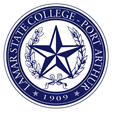 LAMAR STATE COLLEGE-PORT ARTHURA Member of the Texas State University SystemAcknowledgement of SyllabusEDUC 1300 StudentsThe EDUC 1300 syllabus has been reviewed in class with the instructors. Students were given an opportunity to ask question for clarification. A copy of the class syllabus is posted online in Blackboard and on the LSCPA website. It is the student’s responsibility to print a copy of syllabus from Blackboard for guidance during the course.  This acknowledgement page must be signed and given to Instructor WD Wells, M.Ed. by January 22, 2021.I have read and understand the EDUC 1300 syllabus.Name: __________________________________________Signature: _____________________________________ 	Date: _________________________DateTimeRoomTopicOther AssignmentM01/18/21PAC130DR. MLK JR. Holiday T01/19/21EDUC 1300Time: 7:40 & 8:00PAC130Review of Syllabus & Library ActivityReview of Syllabus & Library ActivityMon01/25/21EDUC 1300Time: 7:40 & 8:00PAC130Habits for SuccessChapter 1Mon02/01/21EDUC 1300Time: 7:40 & 8:00 PAC130Learning StylesChapter 2Mon02/08/21EDUC 1300Time: 7:40 & 8:00PAC130Time & MoneyChapter 3Mon02/15/21EDUC 1300Time: 7:40 & 8:00PAC130Setting and Reaching GoalsStudent Holiday 02/15/2021Chapter 4Mon02/22/21EDUC 1300Time: 7:40 & 8:00PAC130Exam 1: Chapters 1-4Read Critical & Creative ThinkingChapter 5Mon03/01/21EDUC 1300Time: 7:40 & 8:00 PAC130ReadingChapter 6Mon03/08/21EDUC 1300Time: 7:40 & 8:00 PAC130Reading Across DisciplinesChapter 7Mon03/15/21EDUC 1300Time:  7:40 & 8:00PAC130SPRING BREAK!03/15-19/2021SPRING BREAK!03/15-19/2021Mon03/22/21EDUC 1300Time:  7:40 & 8:00PAC130Listening & Taking NotesChapter 8Mon03/29/21EDUC 1300Time:  7:40 & 8:00PAC130Exam 2: Chapters 5-8Read MemoryStudent Holiday 04/02/21Chapter 9Mon04/05/21EDUC 1300Time: 7:40 & 8:00  PAC130Test Taking I…Chapter 10Mon04/12/21EDUC 1300Time:  7:40 & 8:00PAC130Test Taking II…Chapter 11Mon04/19/21EDUC 1300Time:  7:40 & 8:00PAC130Exam 3: Chapters 9-11Read Moving Toward SuccessChapter 12Mon04/26/21EDUC 1300Time:  7:40 & 8:00PAC130Personal Responsibility Leads to Success PPTPersonal Responsibility Leads to Success PPTMon05/03/2105/10/21EDUC 1300Time:  8:00 (2E)Time: 7:40 (3E)PAC130Personal Responsibility Leads to Success PPTPersonal Responsibility Leads to Success PPT